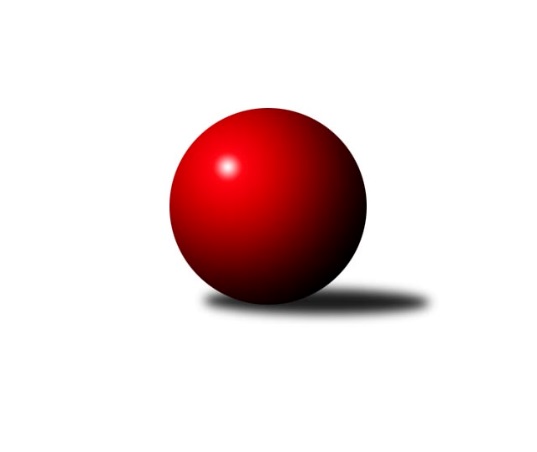 Č.12Ročník 2021/2022	27.4.2024 Východočeská divize 2021/2022Statistika 12. kolaTabulka družstev:		družstvo	záp	výh	rem	proh	skore	sety	průměr	body	plné	dorážka	chyby	1.	KK Vysoké Mýto	12	11	0	1	156 : 36 	(80.5 : 31.5)	2639	22	1790	850	24.3	2.	SKK Náchod B	12	9	1	2	132 : 60 	(66.5 : 35.5)	2701	19	1824	877	25.9	3.	SKK Třebechovice p. O.	12	9	0	3	110 : 82 	(42.0 : 46.0)	2582	18	1775	807	29.2	4.	SK Solnice	12	7	0	5	113 : 79 	(52.0 : 36.0)	2606	14	1794	811	36.3	5.	TJ Nová Paka	12	7	0	5	108 : 84 	(57.5 : 42.5)	2609	14	1787	822	32.9	6.	TJ Dvůr Králové n. L.	12	7	0	5	100 : 92 	(38.5 : 47.5)	2625	14	1793	832	32.6	7.	TJ Jiskra Hylváty	12	6	1	5	94 : 98 	(74.0 : 68.0)	2541	13	1754	788	37	8.	TJ Červený Kostelec B	12	6	0	6	102 : 90 	(59.5 : 58.5)	2595	12	1781	813	35.7	9.	KK Zálabák Smiřice	12	5	1	6	88 : 104 	(50.5 : 59.5)	2563	11	1766	798	35.8	10.	KK Dobruška	12	5	0	7	100 : 92 	(67.5 : 58.5)	2569	10	1768	801	37.6	11.	TJ Lokomotiva Trutnov B	12	5	0	7	82 : 110 	(33.5 : 50.5)	2549	10	1755	794	40.5	12.	TJ Start Rychnov n. Kn. B	12	4	0	8	75 : 117 	(33.5 : 42.5)	2583	8	1778	805	36.6	13.	SKK Hořice C	12	1	0	11	42 : 150 	(36.5 : 71.5)	2443	2	1703	740	51.3	14.	SKK Vrchlabí SPVR B	12	0	1	11	42 : 150 	(36.0 : 80.0)	2395	1	1682	714	52Tabulka doma:		družstvo	záp	výh	rem	proh	skore	sety	průměr	body	maximum	minimum	1.	KK Vysoké Mýto	7	7	0	0	108 : 4 	(55.0 : 7.0)	2851	14	2919	2700	2.	TJ Nová Paka	7	6	0	1	80 : 32 	(38.0 : 22.0)	2629	12	2688	2563	3.	SKK Třebechovice p. O.	7	6	0	1	74 : 38 	(29.0 : 25.0)	2549	12	2624	2483	4.	SK Solnice	5	5	0	0	65 : 15 	(24.0 : 6.0)	2485	10	2523	2451	5.	SKK Náchod B	5	5	0	0	64 : 16 	(37.5 : 20.5)	2852	10	2898	2809	6.	TJ Jiskra Hylváty	7	5	0	2	68 : 44 	(48.0 : 34.0)	2574	10	2651	2495	7.	TJ Červený Kostelec B	5	4	0	1	59 : 21 	(33.5 : 12.5)	2581	8	2648	2507	8.	TJ Dvůr Králové n. L.	5	4	0	1	54 : 26 	(26.5 : 13.5)	2698	8	2768	2646	9.	KK Zálabák Smiřice	6	3	1	2	52 : 44 	(32.0 : 24.0)	2628	7	2681	2517	10.	KK Dobruška	5	3	0	2	52 : 28 	(40.0 : 20.0)	2703	6	2734	2657	11.	TJ Lokomotiva Trutnov B	5	3	0	2	42 : 38 	(2.0 : 8.0)	2611	6	2670	2505	12.	TJ Start Rychnov n. Kn. B	7	2	0	5	44 : 68 	(10.0 : 14.0)	2725	4	2799	2642	13.	SKK Vrchlabí SPVR B	7	0	1	6	26 : 86 	(27.0 : 57.0)	2471	1	2560	2377	14.	SKK Hořice C	6	0	0	6	20 : 76 	(22.0 : 40.0)	2560	0	2637	2487Tabulka venku:		družstvo	záp	výh	rem	proh	skore	sety	průměr	body	maximum	minimum	1.	SKK Náchod B	7	4	1	2	68 : 44 	(29.0 : 15.0)	2679	9	2867	2527	2.	KK Vysoké Mýto	5	4	0	1	48 : 32 	(25.5 : 24.5)	2597	8	2678	2423	3.	SKK Třebechovice p. O.	5	3	0	2	36 : 44 	(13.0 : 21.0)	2589	6	2739	2456	4.	TJ Dvůr Králové n. L.	7	3	0	4	46 : 66 	(12.0 : 34.0)	2614	6	2784	2395	5.	SK Solnice	7	2	0	5	48 : 64 	(28.0 : 30.0)	2623	4	2837	2444	6.	KK Dobruška	7	2	0	5	48 : 64 	(27.5 : 38.5)	2549	4	2640	2400	7.	TJ Start Rychnov n. Kn. B	5	2	0	3	31 : 49 	(23.5 : 28.5)	2554	4	2689	2439	8.	KK Zálabák Smiřice	6	2	0	4	36 : 60 	(18.5 : 35.5)	2553	4	2785	2412	9.	TJ Červený Kostelec B	7	2	0	5	43 : 69 	(26.0 : 46.0)	2597	4	2776	2402	10.	TJ Lokomotiva Trutnov B	7	2	0	5	40 : 72 	(31.5 : 42.5)	2540	4	2730	2337	11.	TJ Jiskra Hylváty	5	1	1	3	26 : 54 	(26.0 : 34.0)	2534	3	2652	2448	12.	TJ Nová Paka	5	1	0	4	28 : 52 	(19.5 : 20.5)	2605	2	2676	2518	13.	SKK Hořice C	6	1	0	5	22 : 74 	(14.5 : 31.5)	2423	2	2522	2329	14.	SKK Vrchlabí SPVR B	5	0	0	5	16 : 64 	(9.0 : 23.0)	2380	0	2585	2006Tabulka podzimní části:		družstvo	záp	výh	rem	proh	skore	sety	průměr	body	doma	venku	1.	KK Vysoké Mýto	12	11	0	1	156 : 36 	(80.5 : 31.5)	2639	22 	7 	0 	0 	4 	0 	1	2.	SKK Náchod B	12	9	1	2	132 : 60 	(66.5 : 35.5)	2701	19 	5 	0 	0 	4 	1 	2	3.	SKK Třebechovice p. O.	12	9	0	3	110 : 82 	(42.0 : 46.0)	2582	18 	6 	0 	1 	3 	0 	2	4.	SK Solnice	12	7	0	5	113 : 79 	(52.0 : 36.0)	2606	14 	5 	0 	0 	2 	0 	5	5.	TJ Nová Paka	12	7	0	5	108 : 84 	(57.5 : 42.5)	2609	14 	6 	0 	1 	1 	0 	4	6.	TJ Dvůr Králové n. L.	12	7	0	5	100 : 92 	(38.5 : 47.5)	2625	14 	4 	0 	1 	3 	0 	4	7.	TJ Jiskra Hylváty	12	6	1	5	94 : 98 	(74.0 : 68.0)	2541	13 	5 	0 	2 	1 	1 	3	8.	TJ Červený Kostelec B	12	6	0	6	102 : 90 	(59.5 : 58.5)	2595	12 	4 	0 	1 	2 	0 	5	9.	KK Zálabák Smiřice	12	5	1	6	88 : 104 	(50.5 : 59.5)	2563	11 	3 	1 	2 	2 	0 	4	10.	KK Dobruška	12	5	0	7	100 : 92 	(67.5 : 58.5)	2569	10 	3 	0 	2 	2 	0 	5	11.	TJ Lokomotiva Trutnov B	12	5	0	7	82 : 110 	(33.5 : 50.5)	2549	10 	3 	0 	2 	2 	0 	5	12.	TJ Start Rychnov n. Kn. B	12	4	0	8	75 : 117 	(33.5 : 42.5)	2583	8 	2 	0 	5 	2 	0 	3	13.	SKK Hořice C	12	1	0	11	42 : 150 	(36.5 : 71.5)	2443	2 	0 	0 	6 	1 	0 	5	14.	SKK Vrchlabí SPVR B	12	0	1	11	42 : 150 	(36.0 : 80.0)	2395	1 	0 	1 	6 	0 	0 	5Tabulka jarní části:		družstvo	záp	výh	rem	proh	skore	sety	průměr	body	doma	venku	1.	TJ Jiskra Hylváty	0	0	0	0	0 : 0 	(0.0 : 0.0)	0	0 	0 	0 	0 	0 	0 	0 	2.	TJ Lokomotiva Trutnov B	0	0	0	0	0 : 0 	(0.0 : 0.0)	0	0 	0 	0 	0 	0 	0 	0 	3.	SKK Hořice C	0	0	0	0	0 : 0 	(0.0 : 0.0)	0	0 	0 	0 	0 	0 	0 	0 	4.	SKK Náchod B	0	0	0	0	0 : 0 	(0.0 : 0.0)	0	0 	0 	0 	0 	0 	0 	0 	5.	SKK Vrchlabí SPVR B	0	0	0	0	0 : 0 	(0.0 : 0.0)	0	0 	0 	0 	0 	0 	0 	0 	6.	SK Solnice	0	0	0	0	0 : 0 	(0.0 : 0.0)	0	0 	0 	0 	0 	0 	0 	0 	7.	TJ Start Rychnov n. Kn. B	0	0	0	0	0 : 0 	(0.0 : 0.0)	0	0 	0 	0 	0 	0 	0 	0 	8.	SKK Třebechovice p. O.	0	0	0	0	0 : 0 	(0.0 : 0.0)	0	0 	0 	0 	0 	0 	0 	0 	9.	TJ Dvůr Králové n. L.	0	0	0	0	0 : 0 	(0.0 : 0.0)	0	0 	0 	0 	0 	0 	0 	0 	10.	KK Dobruška	0	0	0	0	0 : 0 	(0.0 : 0.0)	0	0 	0 	0 	0 	0 	0 	0 	11.	KK Zálabák Smiřice	0	0	0	0	0 : 0 	(0.0 : 0.0)	0	0 	0 	0 	0 	0 	0 	0 	12.	TJ Nová Paka	0	0	0	0	0 : 0 	(0.0 : 0.0)	0	0 	0 	0 	0 	0 	0 	0 	13.	KK Vysoké Mýto	0	0	0	0	0 : 0 	(0.0 : 0.0)	0	0 	0 	0 	0 	0 	0 	0 	14.	TJ Červený Kostelec B	0	0	0	0	0 : 0 	(0.0 : 0.0)	0	0 	0 	0 	0 	0 	0 	0 Zisk bodů pro družstvo:		jméno hráče	družstvo	body	zápasy	v %	dílčí body	sety	v %	1.	Jiří Bajer 	TJ Nová Paka  	22	/	12	(92%)		/		(%)	2.	Tomáš Kyndl 	KK Vysoké Mýto  	20	/	11	(91%)		/		(%)	3.	Martin Prošvic 	KK Vysoké Mýto  	20	/	11	(91%)		/		(%)	4.	Petr Bartoš 	KK Vysoké Mýto  	20	/	12	(83%)		/		(%)	5.	Martin Kamenický 	KK Zálabák Smiřice  	20	/	12	(83%)		/		(%)	6.	Milan Hrubý 	SK Solnice  	20	/	12	(83%)		/		(%)	7.	Martin Hanuš 	SKK Náchod B 	18	/	9	(100%)		/		(%)	8.	Miloš Veigl 	TJ Lokomotiva Trutnov B 	18	/	11	(82%)		/		(%)	9.	Jaroslav Stráník 	KK Vysoké Mýto  	18	/	12	(75%)		/		(%)	10.	Michal Vlček 	TJ Červený Kostelec B 	18	/	12	(75%)		/		(%)	11.	Petr Gálus 	TJ Start Rychnov n. Kn. B 	18	/	12	(75%)		/		(%)	12.	Tomáš Brzlínek 	KK Vysoké Mýto  	18	/	12	(75%)		/		(%)	13.	Jaroslav Špicner 	SKK Náchod B 	16	/	10	(80%)		/		(%)	14.	Vojtěch Kazda 	TJ Nová Paka  	16	/	10	(80%)		/		(%)	15.	Robert Petera 	SKK Třebechovice p. O. 	16	/	11	(73%)		/		(%)	16.	Oldřich Motyčka 	SKK Třebechovice p. O. 	16	/	12	(67%)		/		(%)	17.	Tomáš Hrubý 	SK Solnice  	16	/	12	(67%)		/		(%)	18.	Roman Václavek 	KK Dobruška  	16	/	12	(67%)		/		(%)	19.	Miroslav Cupal 	KK Zálabák Smiřice  	16	/	12	(67%)		/		(%)	20.	Dalibor Ksandr 	TJ Start Rychnov n. Kn. B 	15	/	12	(63%)		/		(%)	21.	František Hejna 	SKK Náchod B 	14	/	9	(78%)		/		(%)	22.	Václav Šmída 	KK Zálabák Smiřice  	14	/	9	(78%)		/		(%)	23.	Libor Čaban 	TJ Jiskra Hylváty 	14	/	10	(70%)		/		(%)	24.	Václav Kašpar 	KK Vysoké Mýto  	14	/	11	(64%)		/		(%)	25.	Josef Kupka 	KK Dobruška  	14	/	11	(64%)		/		(%)	26.	Lukáš Fanc 	KK Dobruška  	14	/	11	(64%)		/		(%)	27.	Martin Šnytr 	TJ Dvůr Králové n. L.  	14	/	11	(64%)		/		(%)	28.	Ladislav Zívr 	TJ Dvůr Králové n. L.  	14	/	11	(64%)		/		(%)	29.	Daniel Bouda 	TJ Červený Kostelec B 	14	/	12	(58%)		/		(%)	30.	Karel Košťál 	SKK Hořice C 	14	/	12	(58%)		/		(%)	31.	Jiří Bek 	SKK Třebechovice p. O. 	14	/	12	(58%)		/		(%)	32.	Martin Děkan 	KK Dobruška  	14	/	12	(58%)		/		(%)	33.	Tomáš Kincl 	TJ Červený Kostelec B 	13	/	10	(65%)		/		(%)	34.	Jakub Wenzel 	TJ Červený Kostelec B 	13	/	11	(59%)		/		(%)	35.	Jan Šmidrkal 	TJ Nová Paka  	12	/	8	(75%)		/		(%)	36.	Petr Linhart 	TJ Červený Kostelec B 	12	/	10	(60%)		/		(%)	37.	Petr Janeček 	TJ Dvůr Králové n. L.  	12	/	10	(60%)		/		(%)	38.	Jan Janeček 	TJ Dvůr Králové n. L.  	12	/	11	(55%)		/		(%)	39.	Milan Vencl 	TJ Jiskra Hylváty 	12	/	11	(55%)		/		(%)	40.	Pavel Píč 	SK Solnice  	12	/	11	(55%)		/		(%)	41.	Lukáš Blažej 	TJ Dvůr Králové n. L.  	12	/	11	(55%)		/		(%)	42.	Michal Balcar 	KK Dobruška  	12	/	12	(50%)		/		(%)	43.	Miloš Kvapil 	SKK Třebechovice p. O. 	12	/	12	(50%)		/		(%)	44.	Pavel Nosek 	SK Solnice  	11	/	12	(46%)		/		(%)	45.	Petr Holý 	TJ Lokomotiva Trutnov B 	10	/	7	(71%)		/		(%)	46.	Mikuláš Martinec 	SKK Náchod B 	10	/	9	(56%)		/		(%)	47.	Zdeněk Kaplan 	TJ Jiskra Hylváty 	10	/	10	(50%)		/		(%)	48.	Jan Ringel 	TJ Nová Paka  	10	/	11	(45%)		/		(%)	49.	Martin Khol 	TJ Lokomotiva Trutnov B 	10	/	11	(45%)		/		(%)	50.	Jaromír Erlebach 	TJ Nová Paka  	10	/	12	(42%)		/		(%)	51.	Martin Nosek 	SK Solnice  	8	/	5	(80%)		/		(%)	52.	Aleš Tichý 	SKK Náchod B 	8	/	8	(50%)		/		(%)	53.	Ondřej Votoček 	SKK Vrchlabí SPVR B 	8	/	8	(50%)		/		(%)	54.	Adam Svatý 	SKK Vrchlabí SPVR B 	8	/	8	(50%)		/		(%)	55.	Zdeněk Mařák 	SKK Třebechovice p. O. 	8	/	8	(50%)		/		(%)	56.	Daniel Majer 	SKK Náchod B 	8	/	9	(44%)		/		(%)	57.	Michal Janeček 	KK Zálabák Smiřice  	8	/	9	(44%)		/		(%)	58.	Vladimír Cerman 	SKK Vrchlabí SPVR B 	8	/	9	(44%)		/		(%)	59.	Jaroslav Jeníček 	TJ Lokomotiva Trutnov B 	8	/	9	(44%)		/		(%)	60.	Patrik Šindler 	SK Solnice  	8	/	10	(40%)		/		(%)	61.	Jan Králíček 	KK Dobruška  	8	/	11	(36%)		/		(%)	62.	Jiří Pácha 	TJ Start Rychnov n. Kn. B 	8	/	11	(36%)		/		(%)	63.	Lucie Slavíková 	SKK Náchod B 	6	/	4	(75%)		/		(%)	64.	Adéla Víšová 	SKK Náchod B 	6	/	4	(75%)		/		(%)	65.	Vojtěch Morávek 	TJ Jiskra Hylváty 	6	/	5	(60%)		/		(%)	66.	Tomáš Pražák 	TJ Jiskra Hylváty 	6	/	5	(60%)		/		(%)	67.	Milan Ringel 	TJ Nová Paka  	6	/	5	(60%)		/		(%)	68.	Jaroslav Kaplan 	TJ Jiskra Hylváty 	6	/	5	(60%)		/		(%)	69.	David Hanzlíček 	KK Zálabák Smiřice  	6	/	7	(43%)		/		(%)	70.	Filip Matouš 	SKK Vrchlabí SPVR B 	6	/	8	(38%)		/		(%)	71.	Jan Horáček 	SKK Vrchlabí SPVR B 	6	/	8	(38%)		/		(%)	72.	Luděk Moravec 	SKK Třebechovice p. O. 	6	/	8	(38%)		/		(%)	73.	Luděk Horák 	TJ Dvůr Králové n. L.  	6	/	8	(38%)		/		(%)	74.	Matěj Mach 	TJ Jiskra Hylváty 	6	/	10	(30%)		/		(%)	75.	Ondřej Duchoň 	SKK Hořice C 	6	/	10	(30%)		/		(%)	76.	Jiří Doucha ml.	SKK Náchod B 	6	/	10	(30%)		/		(%)	77.	Matěj Stančík 	TJ Start Rychnov n. Kn. B 	6	/	10	(30%)		/		(%)	78.	Kamil Mýl 	TJ Červený Kostelec B 	6	/	10	(30%)		/		(%)	79.	Karel Kratochvíl 	TJ Lokomotiva Trutnov B 	6	/	11	(27%)		/		(%)	80.	Ondřej Košťál 	SKK Hořice C 	6	/	12	(25%)		/		(%)	81.	Michal Kala 	TJ Start Rychnov n. Kn. B 	6	/	12	(25%)		/		(%)	82.	Adam Balihar 	SKK Hořice C 	6	/	12	(25%)		/		(%)	83.	Petr Bečka 	TJ Jiskra Hylváty 	4	/	3	(67%)		/		(%)	84.	Milan Januška 	TJ Jiskra Hylváty 	4	/	4	(50%)		/		(%)	85.	Kryštof Košťál 	SKK Hořice C 	4	/	5	(40%)		/		(%)	86.	Dobroslav Lánský 	TJ Nová Paka  	4	/	7	(29%)		/		(%)	87.	Zdeněk Babka 	TJ Lokomotiva Trutnov B 	4	/	9	(22%)		/		(%)	88.	Václav Buřil 	TJ Start Rychnov n. Kn. B 	4	/	12	(17%)		/		(%)	89.	Pavel Dymák 	SK Solnice  	2	/	1	(100%)		/		(%)	90.	Václav Perchlík st.	KK Vysoké Mýto  	2	/	1	(100%)		/		(%)	91.	Jiří Slavík 	KK Dobruška  	2	/	1	(100%)		/		(%)	92.	Jitka Svatá 	SKK Vrchlabí SPVR B 	2	/	1	(100%)		/		(%)	93.	Ivana Bartoníčková 	SK Solnice  	2	/	1	(100%)		/		(%)	94.	Jiří Černák 	SKK Třebechovice p. O. 	2	/	2	(50%)		/		(%)	95.	Karel Slavík 	TJ Lokomotiva Trutnov B 	2	/	2	(50%)		/		(%)	96.	Jiří Bartoníček 	SK Solnice  	2	/	2	(50%)		/		(%)	97.	Lukáš Pacák 	TJ Start Rychnov n. Kn. B 	2	/	2	(50%)		/		(%)	98.	Eva Kammelová 	TJ Lokomotiva Trutnov B 	2	/	2	(50%)		/		(%)	99.	Nikola Bartoníčková 	SK Solnice  	2	/	3	(33%)		/		(%)	100.	Rudolf Stejskal 	SK Solnice  	2	/	3	(33%)		/		(%)	101.	František Adamů st.	TJ Červený Kostelec B 	2	/	4	(25%)		/		(%)	102.	Karel Řehák 	TJ Jiskra Hylváty 	2	/	5	(20%)		/		(%)	103.	Radek Urgela 	KK Zálabák Smiřice  	2	/	6	(17%)		/		(%)	104.	Jiří Rejl 	TJ Dvůr Králové n. L.  	2	/	9	(11%)		/		(%)	105.	Nela Bagová 	SKK Hořice C 	2	/	9	(11%)		/		(%)	106.	Martin Ivan 	KK Zálabák Smiřice  	2	/	11	(9%)		/		(%)	107.	Karel Josef 	KK Zálabák Smiřice  	0	/	1	(0%)		/		(%)	108.	Petr Kotek 	TJ Lokomotiva Trutnov B 	0	/	1	(0%)		/		(%)	109.	Josef Macek 	TJ Červený Kostelec B 	0	/	1	(0%)		/		(%)	110.	Kryštof Vavřín 	TJ Jiskra Hylváty 	0	/	1	(0%)		/		(%)	111.	Martin Matějček 	KK Zálabák Smiřice  	0	/	1	(0%)		/		(%)	112.	Jan Krejcar 	TJ Lokomotiva Trutnov B 	0	/	1	(0%)		/		(%)	113.	Michal Mertlík 	TJ Lokomotiva Trutnov B 	0	/	1	(0%)		/		(%)	114.	Vít Paliarik 	KK Zálabák Smiřice  	0	/	1	(0%)		/		(%)	115.	Michal Hynek 	KK Vysoké Mýto  	0	/	1	(0%)		/		(%)	116.	Martina Fejfarová 	SKK Vrchlabí SPVR B 	0	/	1	(0%)		/		(%)	117.	Ilona Sýkorová 	TJ Start Rychnov n. Kn. B 	0	/	1	(0%)		/		(%)	118.	Tomáš Frinta 	KK Dobruška  	0	/	1	(0%)		/		(%)	119.	Milan Hašek 	KK Dobruška  	0	/	1	(0%)		/		(%)	120.	Tomáš Hanuš 	SKK Třebechovice p. O. 	0	/	1	(0%)		/		(%)	121.	Jaroslav Lux 	SKK Vrchlabí SPVR B 	0	/	1	(0%)		/		(%)	122.	Josef Rychtář 	SKK Vrchlabí SPVR B 	0	/	1	(0%)		/		(%)	123.	Jan Chleboun 	KK Vysoké Mýto  	0	/	1	(0%)		/		(%)	124.	Jindřich Kašpar 	TJ Červený Kostelec B 	0	/	2	(0%)		/		(%)	125.	Jindřich Novotný 	SKK Hořice C 	0	/	2	(0%)		/		(%)	126.	Tomáš Limberský 	SKK Vrchlabí SPVR B 	0	/	2	(0%)		/		(%)	127.	Vladimír Šťastník 	SKK Vrchlabí SPVR B 	0	/	2	(0%)		/		(%)	128.	Tomáš Skala 	TJ Jiskra Hylváty 	0	/	2	(0%)		/		(%)	129.	Anna Doškářová 	KK Zálabák Smiřice  	0	/	3	(0%)		/		(%)	130.	Josef Prokopec 	TJ Lokomotiva Trutnov B 	0	/	4	(0%)		/		(%)	131.	Václav Vejdělek 	SKK Vrchlabí SPVR B 	0	/	4	(0%)		/		(%)	132.	Erik Folta 	TJ Nová Paka  	0	/	5	(0%)		/		(%)	133.	Josef Dvořák 	SKK Třebechovice p. O. 	0	/	5	(0%)		/		(%)	134.	Michal Erben 	SKK Vrchlabí SPVR B 	0	/	7	(0%)		/		(%)	135.	Pavel Gracias 	SKK Vrchlabí SPVR B 	0	/	9	(0%)		/		(%)	136.	Tereza Kroupová 	SKK Hořice C 	0	/	10	(0%)		/		(%)Průměry na kuželnách:		kuželna	průměr	plné	dorážka	chyby	výkon na hráče	1.	SKK Nachod, 1-4	2788	1883	905	30.8	(464.8)	2.	Rychnov nad Kněžnou, 1-4	2731	1861	869	35.1	(455.2)	3.	Vysoké Mýto, 1-2	2669	1815	854	29.1	(445.0)	4.	Dobruška, 1-2	2654	1811	843	37.9	(442.4)	5.	Dvůr Králové, 1-2	2637	1784	852	30.5	(439.5)	6.	Smiřice, 1-2	2620	1798	822	35.5	(436.8)	7.	SKK Hořice, 1-4	2615	1799	816	38.7	(435.9)	8.	Trutnov, 1-4	2611	1793	818	38.5	(435.3)	9.	Nová Paka, 1-2	2568	1757	811	37.5	(428.1)	10.	Hylváty, 1-2	2547	1751	795	36.6	(424.6)	11.	Vrchlabí, 1-4	2525	1742	783	43.7	(420.9)	12.	Č. Kostelec, 1-2	2515	1743	771	38.5	(419.3)	13.	Třebechovice, 1-2	2493	1720	773	31.6	(415.6)	14.	Solnice, 1-2	2433	1706	726	44.9	(405.5)Nejlepší výkony na kuželnách:SKK Nachod, 1-4SKK Náchod B	2898	2. kolo	Martin Hanuš 	SKK Náchod B	523	4. koloSKK Náchod B	2862	4. kolo	Tomáš Hrubý 	SK Solnice 	517	8. koloSKK Náchod B	2850	8. kolo	Martin Hanuš 	SKK Náchod B	516	2. koloSKK Náchod B	2842	6. kolo	Aleš Tichý 	SKK Náchod B	514	4. koloSK Solnice 	2837	8. kolo	Jaroslav Špicner 	SKK Náchod B	513	11. koloSKK Náchod B	2809	11. kolo	František Hejna 	SKK Náchod B	513	2. koloTJ Dvůr Králové n. L. 	2777	6. kolo	Aleš Tichý 	SKK Náchod B	510	8. koloTJ Červený Kostelec B	2776	11. kolo	Aleš Tichý 	SKK Náchod B	508	6. koloTJ Jiskra Hylváty	2652	2. kolo	Jaroslav Špicner 	SKK Náchod B	502	8. koloSKK Vrchlabí SPVR B	2585	4. kolo	Jiří Doucha ml.	SKK Náchod B	501	6. koloRychnov nad Kněžnou, 1-4SKK Náchod B	2867	3. kolo	Petr Janeček 	TJ Dvůr Králové n. L. 	511	12. koloTJ Start Rychnov n. Kn. B	2799	10. kolo	Petr Gálus 	TJ Start Rychnov n. Kn. B	507	7. koloKK Zálabák Smiřice 	2785	9. kolo	Martin Kamenický 	KK Zálabák Smiřice 	504	9. koloTJ Dvůr Králové n. L. 	2784	12. kolo	Martin Nosek 	SK Solnice 	499	1. koloTJ Start Rychnov n. Kn. B	2783	5. kolo	Václav Šmída 	KK Zálabák Smiřice 	496	9. koloTJ Start Rychnov n. Kn. B	2755	9. kolo	František Hejna 	SKK Náchod B	495	3. koloTJ Start Rychnov n. Kn. B	2753	3. kolo	Adéla Víšová 	SKK Náchod B	492	3. koloSK Solnice 	2744	1. kolo	Vojtěch Kazda 	TJ Nová Paka 	490	5. koloSKK Třebechovice p. O.	2739	7. kolo	Lukáš Blažej 	TJ Dvůr Králové n. L. 	489	12. koloTJ Start Rychnov n. Kn. B	2675	12. kolo	Jiří Bek 	SKK Třebechovice p. O.	487	7. koloVysoké Mýto, 1-2KK Vysoké Mýto 	2919	1. kolo	Martin Prošvic 	KK Vysoké Mýto 	525	10. koloKK Vysoké Mýto 	2909	4. kolo	Tomáš Kyndl 	KK Vysoké Mýto 	521	3. koloKK Vysoké Mýto 	2881	3. kolo	Tomáš Kyndl 	KK Vysoké Mýto 	517	1. koloKK Vysoké Mýto 	2874	8. kolo	Petr Bartoš 	KK Vysoké Mýto 	517	10. koloKK Vysoké Mýto 	2838	6. kolo	Václav Kašpar 	KK Vysoké Mýto 	513	1. koloKK Vysoké Mýto 	2834	10. kolo	Tomáš Kyndl 	KK Vysoké Mýto 	507	6. koloKK Vysoké Mýto 	2700	12. kolo	Martin Prošvic 	KK Vysoké Mýto 	504	4. koloTJ Červený Kostelec B	2648	1. kolo	Václav Kašpar 	KK Vysoké Mýto 	503	6. koloKK Dobruška 	2573	12. kolo	Václav Kašpar 	KK Vysoké Mýto 	501	3. koloKK Zálabák Smiřice 	2552	3. kolo	Tomáš Kyndl 	KK Vysoké Mýto 	500	4. koloDobruška, 1-2KK Dobruška 	2734	11. kolo	František Hejna 	SKK Náchod B	508	9. koloTJ Lokomotiva Trutnov B	2730	6. kolo	Jiří Bajer 	TJ Nová Paka 	501	11. koloKK Dobruška 	2721	6. kolo	Martin Děkan 	KK Dobruška 	500	6. koloKK Dobruška 	2716	2. kolo	Miloš Veigl 	TJ Lokomotiva Trutnov B	492	6. koloSKK Náchod B	2707	9. kolo	Martin Děkan 	KK Dobruška 	487	4. koloKK Dobruška 	2689	4. kolo	Dalibor Ksandr 	TJ Start Rychnov n. Kn. B	482	2. koloKK Dobruška 	2657	9. kolo	Lukáš Fanc 	KK Dobruška 	470	4. koloTJ Nová Paka 	2593	11. kolo	Martin Hanuš 	SKK Náchod B	469	9. koloTJ Start Rychnov n. Kn. B	2593	2. kolo	Milan Ringel 	TJ Nová Paka 	466	11. koloSKK Hořice C	2406	4. kolo	Michal Balcar 	KK Dobruška 	466	2. koloDvůr Králové, 1-2TJ Dvůr Králové n. L. 	2768	3. kolo	Ladislav Zívr 	TJ Dvůr Králové n. L. 	498	5. koloTJ Dvůr Králové n. L. 	2709	11. kolo	Luděk Horák 	TJ Dvůr Králové n. L. 	492	3. koloTJ Dvůr Králové n. L. 	2702	7. kolo	Lukáš Blažej 	TJ Dvůr Králové n. L. 	489	9. koloKK Vysoké Mýto 	2678	9. kolo	Ladislav Zívr 	TJ Dvůr Králové n. L. 	482	11. koloTJ Červený Kostelec B	2673	7. kolo	Kamil Mýl 	TJ Červený Kostelec B	481	7. koloTJ Dvůr Králové n. L. 	2666	9. kolo	Jan Janeček 	TJ Dvůr Králové n. L. 	476	3. koloTJ Dvůr Králové n. L. 	2646	5. kolo	Jaroslav Stráník 	KK Vysoké Mýto 	475	9. koloTJ Lokomotiva Trutnov B	2558	3. kolo	Petr Holý 	TJ Lokomotiva Trutnov B	473	3. koloKK Dobruška 	2512	5. kolo	Lukáš Blažej 	TJ Dvůr Králové n. L. 	473	3. koloTJ Jiskra Hylváty	2458	11. kolo	Jan Janeček 	TJ Dvůr Králové n. L. 	469	5. koloSmiřice, 1-2KK Zálabák Smiřice 	2681	6. kolo	David Hanzlíček 	KK Zálabák Smiřice 	486	6. koloKK Zálabák Smiřice 	2678	8. kolo	Miroslav Cupal 	KK Zálabák Smiřice 	482	8. koloKK Zálabák Smiřice 	2659	4. kolo	Michal Vlček 	TJ Červený Kostelec B	480	12. koloKK Dobruška 	2640	8. kolo	Martin Kamenický 	KK Zálabák Smiřice 	479	10. koloTJ Červený Kostelec B	2635	12. kolo	Martin Kamenický 	KK Zálabák Smiřice 	477	4. koloSKK Náchod B	2635	10. kolo	Martin Khol 	TJ Lokomotiva Trutnov B	474	4. koloKK Zálabák Smiřice 	2624	10. kolo	Miroslav Cupal 	KK Zálabák Smiřice 	469	4. koloTJ Dvůr Králové n. L. 	2619	2. kolo	Miloš Veigl 	TJ Lokomotiva Trutnov B	469	4. koloKK Zálabák Smiřice 	2609	2. kolo	Jiří Rejl 	TJ Dvůr Králové n. L. 	469	2. koloSK Solnice 	2588	6. kolo	Martin Kamenický 	KK Zálabák Smiřice 	466	2. koloSKK Hořice, 1-4SKK Náchod B	2742	5. kolo	Martin Hanuš 	SKK Náchod B	501	5. koloTJ Start Rychnov n. Kn. B	2689	11. kolo	Ondřej Košťál 	SKK Hořice C	493	5. koloTJ Nová Paka 	2676	7. kolo	Jiří Bek 	SKK Třebechovice p. O.	488	9. koloTJ Dvůr Králové n. L. 	2658	1. kolo	Lukáš Blažej 	TJ Dvůr Králové n. L. 	485	1. koloSKK Třebechovice p. O.	2647	9. kolo	Matěj Stančík 	TJ Start Rychnov n. Kn. B	482	11. koloSKK Hořice C	2637	5. kolo	Milan Ringel 	TJ Nová Paka 	479	7. koloSK Solnice 	2615	3. kolo	Pavel Nosek 	SK Solnice 	478	3. koloSKK Hořice C	2604	9. kolo	Lucie Slavíková 	SKK Náchod B	473	5. koloSKK Hořice C	2574	1. kolo	Karel Košťál 	SKK Hořice C	473	11. koloSKK Hořice C	2566	3. kolo	Zdeněk Mařák 	SKK Třebechovice p. O.	471	9. koloTrutnov, 1-4SKK Náchod B	2705	7. kolo	Martin Hanuš 	SKK Náchod B	498	7. koloTJ Lokomotiva Trutnov B	2670	5. kolo	Petr Holý 	TJ Lokomotiva Trutnov B	490	5. koloTJ Lokomotiva Trutnov B	2652	7. kolo	Miloš Veigl 	TJ Lokomotiva Trutnov B	479	2. koloSK Solnice 	2644	5. kolo	Tomáš Hrubý 	SK Solnice 	477	5. koloTJ Lokomotiva Trutnov B	2632	9. kolo	Miloš Veigl 	TJ Lokomotiva Trutnov B	472	5. koloSKK Třebechovice p. O.	2625	11. kolo	Zdeněk Mařák 	SKK Třebechovice p. O.	469	11. koloTJ Lokomotiva Trutnov B	2598	2. kolo	Milan Hrubý 	SK Solnice 	469	5. koloTJ Nová Paka 	2571	9. kolo	Jaroslav Jeníček 	TJ Lokomotiva Trutnov B	469	7. koloSKK Hořice C	2514	2. kolo	Robert Petera 	SKK Třebechovice p. O.	466	11. koloTJ Lokomotiva Trutnov B	2505	11. kolo	Karel Kratochvíl 	TJ Lokomotiva Trutnov B	464	9. koloNová Paka, 1-2TJ Nová Paka 	2688	8. kolo	Jan Šmidrkal 	TJ Nová Paka 	489	12. koloTJ Nová Paka 	2651	10. kolo	Jiří Bajer 	TJ Nová Paka 	488	10. koloTJ Nová Paka 	2649	1. kolo	Jan Ringel 	TJ Nová Paka 	475	4. koloTJ Nová Paka 	2633	6. kolo	Jaromír Erlebach 	TJ Nová Paka 	472	1. koloTJ Dvůr Králové n. L. 	2631	8. kolo	Jaroslav Stráník 	KK Vysoké Mýto 	472	2. koloTJ Nová Paka 	2621	4. kolo	Jan Šmidrkal 	TJ Nová Paka 	470	10. koloKK Vysoké Mýto 	2601	2. kolo	Jiří Bajer 	TJ Nová Paka 	469	8. koloTJ Nová Paka 	2597	12. kolo	Jiří Bajer 	TJ Nová Paka 	468	6. koloSKK Náchod B	2571	12. kolo	Jan Janeček 	TJ Dvůr Králové n. L. 	467	8. koloTJ Nová Paka 	2563	2. kolo	Jiří Bajer 	TJ Nová Paka 	467	1. koloHylváty, 1-2KK Vysoké Mýto 	2659	5. kolo	Michal Janeček 	KK Zálabák Smiřice 	498	7. koloTJ Jiskra Hylváty	2651	7. kolo	Karel Řehák 	TJ Jiskra Hylváty	475	7. koloTJ Jiskra Hylváty	2650	1. kolo	Petr Gálus 	TJ Start Rychnov n. Kn. B	469	8. koloTJ Jiskra Hylváty	2591	3. kolo	Petr Bartoš 	KK Vysoké Mýto 	467	5. koloTJ Jiskra Hylváty	2584	5. kolo	Tomáš Pražák 	TJ Jiskra Hylváty	467	1. koloTJ Start Rychnov n. Kn. B	2581	8. kolo	Karel Košťál 	SKK Hořice C	461	10. koloKK Dobruška 	2577	1. kolo	Jaroslav Stráník 	KK Vysoké Mýto 	461	5. koloTJ Jiskra Hylváty	2543	12. kolo	Zdeněk Kaplan 	TJ Jiskra Hylváty	461	12. koloTJ Lokomotiva Trutnov B	2533	12. kolo	Vojtěch Morávek 	TJ Jiskra Hylváty	458	7. koloKK Zálabák Smiřice 	2511	7. kolo	Daniel Bouda 	TJ Červený Kostelec B	455	3. koloVrchlabí, 1-4KK Dobruška 	2627	3. kolo	Tomáš Kincl 	TJ Červený Kostelec B	492	5. koloKK Vysoké Mýto 	2625	7. kolo	Petr Holý 	TJ Lokomotiva Trutnov B	491	1. koloTJ Lokomotiva Trutnov B	2616	1. kolo	Vladimír Cerman 	SKK Vrchlabí SPVR B	489	9. koloTJ Červený Kostelec B	2591	5. kolo	Ondřej Votoček 	SKK Vrchlabí SPVR B	485	7. koloKK Zálabák Smiřice 	2583	11. kolo	Martin Děkan 	KK Dobruška 	476	3. koloSKK Vrchlabí SPVR B	2560	7. kolo	Ondřej Votoček 	SKK Vrchlabí SPVR B	472	9. koloSKK Hořice C	2522	12. kolo	Daniel Bouda 	TJ Červený Kostelec B	467	5. koloSKK Vrchlabí SPVR B	2521	12. kolo	Karel Košťál 	SKK Hořice C	465	12. koloSKK Vrchlabí SPVR B	2499	9. kolo	Radek Urgela 	KK Zálabák Smiřice 	464	11. koloTJ Jiskra Hylváty	2495	9. kolo	Adam Svatý 	SKK Vrchlabí SPVR B	461	7. koloČ. Kostelec, 1-2TJ Červený Kostelec B	2648	8. kolo	Miloš Veigl 	TJ Lokomotiva Trutnov B	474	8. koloTJ Červený Kostelec B	2602	6. kolo	Petr Linhart 	TJ Červený Kostelec B	456	6. koloTJ Červený Kostelec B	2580	4. kolo	Jakub Wenzel 	TJ Červený Kostelec B	456	2. koloTJ Červený Kostelec B	2567	2. kolo	Petr Linhart 	TJ Červený Kostelec B	451	8. koloKK Dobruška 	2516	10. kolo	Tomáš Kincl 	TJ Červený Kostelec B	450	8. koloTJ Červený Kostelec B	2507	10. kolo	Petr Linhart 	TJ Červený Kostelec B	449	4. koloSKK Třebechovice p. O.	2476	2. kolo	Michal Vlček 	TJ Červený Kostelec B	448	10. koloTJ Start Rychnov n. Kn. B	2469	4. kolo	Michal Vlček 	TJ Červený Kostelec B	448	6. koloTJ Lokomotiva Trutnov B	2442	8. kolo	Petr Linhart 	TJ Červený Kostelec B	447	2. koloSKK Hořice C	2349	6. kolo	Daniel Bouda 	TJ Červený Kostelec B	445	8. koloTřebechovice, 1-2SKK Třebechovice p. O.	2624	12. kolo	Robert Petera 	SKK Třebechovice p. O.	482	12. koloTJ Jiskra Hylváty	2619	6. kolo	Oldřich Motyčka 	SKK Třebechovice p. O.	471	3. koloSKK Třebechovice p. O.	2578	1. kolo	Miloš Kvapil 	SKK Třebechovice p. O.	471	12. koloSKK Třebechovice p. O.	2569	10. kolo	Martin Kamenický 	KK Zálabák Smiřice 	470	5. koloSKK Třebechovice p. O.	2567	3. kolo	Milan Hrubý 	SK Solnice 	463	12. koloSKK Náchod B	2527	1. kolo	Libor Čaban 	TJ Jiskra Hylváty	462	6. koloTJ Nová Paka 	2518	3. kolo	Karel Řehák 	TJ Jiskra Hylváty	459	6. koloSKK Třebechovice p. O.	2513	6. kolo	Robert Petera 	SKK Třebechovice p. O.	454	10. koloSKK Třebechovice p. O.	2509	5. kolo	Jiří Bek 	SKK Třebechovice p. O.	453	12. koloSK Solnice 	2489	12. kolo	Jiří Bek 	SKK Třebechovice p. O.	450	1. koloSolnice, 1-2SK Solnice 	2523	2. kolo	Jiří Bartoníček 	SK Solnice 	453	9. koloSK Solnice 	2512	9. kolo	Roman Václavek 	KK Dobruška 	448	7. koloSK Solnice 	2476	7. kolo	Pavel Dymák 	SK Solnice 	439	11. koloSK Solnice 	2464	11. kolo	Tomáš Hrubý 	SK Solnice 	435	9. koloSK Solnice 	2451	4. kolo	Tomáš Hrubý 	SK Solnice 	434	4. koloKK Vysoké Mýto 	2423	11. kolo	Pavel Nosek 	SK Solnice 	433	9. koloTJ Červený Kostelec B	2402	9. kolo	Tomáš Hrubý 	SK Solnice 	433	7. koloKK Dobruška 	2400	7. kolo	Jakub Wenzel 	TJ Červený Kostelec B	433	9. koloTJ Dvůr Králové n. L. 	2395	4. kolo	Martin Nosek 	SK Solnice 	433	2. koloSKK Vrchlabí SPVR B	2285	2. kolo	Martin Prošvic 	KK Vysoké Mýto 	431	11. koloČetnost výsledků:	8.0 : 8.0	2x	6.0 : 10.0	9x	4.0 : 12.0	10x	2.0 : 14.0	9x	16.0 : 0.0	9x	14.0 : 2.0	14x	13.0 : 3.0	2x	12.0 : 4.0	17x	10.0 : 6.0	11x	0.0 : 16.0	1x